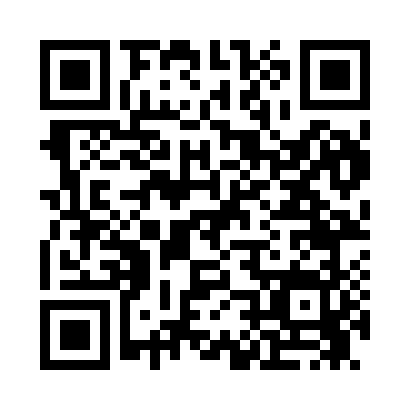 Prayer times for Castana, Iowa, USAMon 1 Jul 2024 - Wed 31 Jul 2024High Latitude Method: Angle Based RulePrayer Calculation Method: Islamic Society of North AmericaAsar Calculation Method: ShafiPrayer times provided by https://www.salahtimes.comDateDayFajrSunriseDhuhrAsrMaghribIsha1Mon4:095:521:285:309:0310:462Tue4:095:531:285:319:0310:463Wed4:105:531:285:319:0310:454Thu4:115:541:285:319:0310:455Fri4:125:541:285:319:0210:446Sat4:135:551:295:319:0210:447Sun4:145:561:295:319:0210:438Mon4:155:561:295:319:0110:429Tue4:165:571:295:319:0110:4210Wed4:175:581:295:319:0010:4111Thu4:185:581:295:319:0010:4012Fri4:195:591:295:318:5910:3913Sat4:206:001:305:318:5910:3814Sun4:226:011:305:318:5810:3715Mon4:236:021:305:318:5710:3616Tue4:246:031:305:318:5710:3517Wed4:256:031:305:308:5610:3418Thu4:276:041:305:308:5510:3319Fri4:286:051:305:308:5410:3220Sat4:296:061:305:308:5410:3021Sun4:306:071:305:308:5310:2922Mon4:326:081:305:308:5210:2823Tue4:336:091:305:298:5110:2624Wed4:356:101:305:298:5010:2525Thu4:366:111:305:298:4910:2426Fri4:376:121:305:298:4810:2227Sat4:396:131:305:288:4710:2128Sun4:406:141:305:288:4610:1929Mon4:426:151:305:288:4510:1830Tue4:436:161:305:278:4410:1631Wed4:446:171:305:278:4310:15